TEZ YAZIM KURALLARI KONTROL FORMU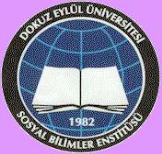 ÖĞRENCİNİNÖĞRENCİNİNAdı, Soyadı:Numarası: Anabilim Dalı:Programı :Lisansüstü Kademesi         Yüksek Lisans Tezli             Yüksek Lisans Tezsiz            Doktora                                                                                    OLUMLU   OLUMSUZ                                                                                 1. BASKI DÜZENİ                                                                                                                                           Kağıt standartı	   	Kağıt kullanım alanı		Yazım özellikleri		2. YAZIM DÜZENİ                          OLUMLU    OLUMSUZ                                                                                  OLUMLU   OLUMSUZ                                                       OLUMLU   OLUMSUZ                                                                                 1. BASKI DÜZENİ                                                                                                                                           Kağıt standartı	   	Kağıt kullanım alanı		Yazım özellikleri		2. YAZIM DÜZENİ                          OLUMLU    OLUMSUZ                                                                                  OLUMLU   OLUMSUZ